Тема урока: Искусство народов мира.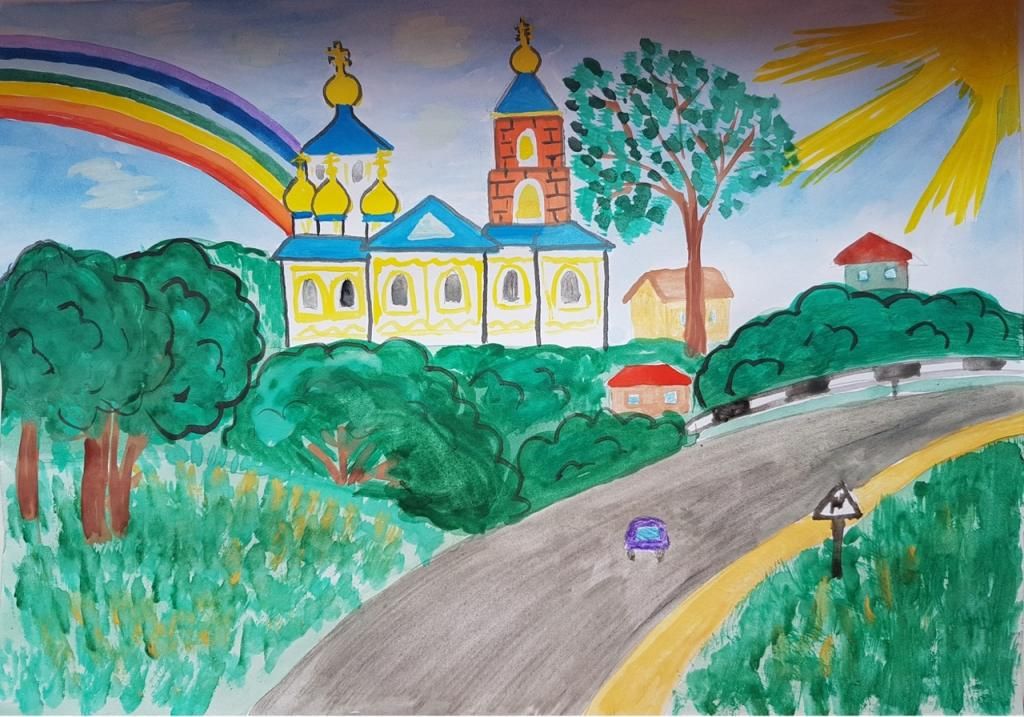 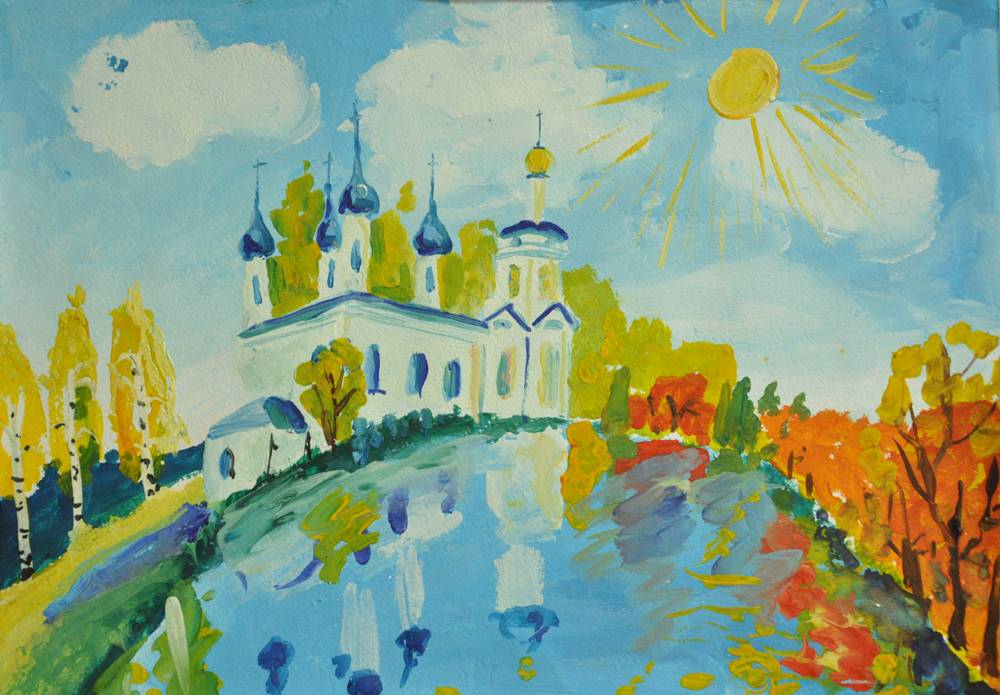 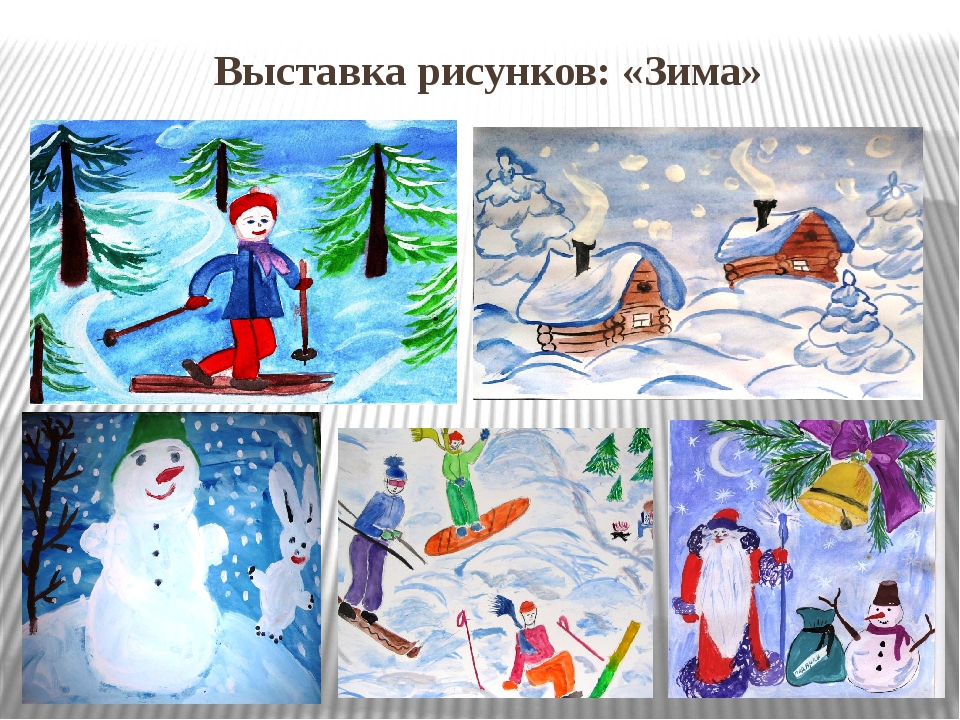 